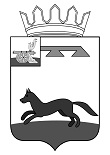 СОВЕТ ДЕПУТАТОВКОРЗОВСКОГО СЕЛЬСКОГО ПОСЕЛЕНИЯХИСЛАВИЧСКОГО РАЙОНА СМОЛЕНСКОЙ ОБЛАСТИРЕШЕНИЕОт 01.02.2022 г.  № 3Руководствуясь Гражданским кодексом Российской Федерации, Федеральным законом от 24.07.2002 года №101-ФЗ «Об обороте земель сельскохозяйственного назначения», Уставом Корзовского сельского поселения Хиславичского района Смоленской области, рассмотрев документы, предоставленные ЗАО «Свободный труд», Совет депутатов Корзовского сельского поселения Хиславичского района Смоленской области решил:1. Дать согласие Администрации Корзовского сельского поселения Хиславичского района Смоленской области на продажу 5 долей в праве общей долевой собственности на земельный участок с кадастровым номером67:22:0000000:96-67/218/2020-110 от 27.10.2020г,  67:22:0000000:96-67/218/2020-109 от 27.10.2020, 67:22:0000000:96-67/061/2020-108 от 27.10.2020, 67:22:0000000:96-67/061/2020-107 от 27.10.2020, 67:22:0000000:96-67/064/2020-106 от 27.10.2020, категория земель: земли сельскохозяйственного назначения, разрешенное использование: для ведения сельскохозяйственного производства, общей площадью 410 000 м.2, расположенного по адресу: Российская Федерация, Смоленская область, р-н Хиславичский, АО "Свободный труд", находящихся в собственности муниципального образования Корзовского сельского поселения Хиславичского района Смоленской области без проведения торгов.    2. Поручить Главе муниципального образования Корзовского сельского поселения Хиславичского района Смоленской области Антоненкову Евгению Николаевичу оформить и подписать договор купли-продажи с ЗАО «Свободный труд».Глава муниципального образования Корзовского сельского поселения                            Хиславичского района Смоленской области                                       Е.Н. Антоненков